BIODATA PESERTAPEKAN OLAHRAGA PELAJAR NASIONAL (POPNAS) XIV/2017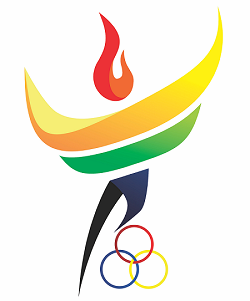 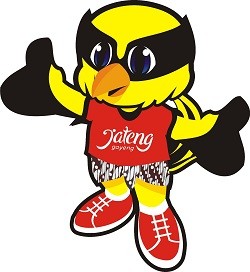 10 – 21 SEPTEMBER 2017KONTINGEN : KALIMANTAN UTARA CABOR : ATLETIKKELAS : PUTRA 4 X 400 M ESTAFET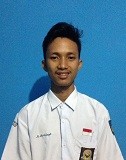 ATLETNama                                         :     MUHAMMAD NURHIDAYAT Tempat / Tgl Lahir                     :     TARAKAN / 28-02-1999Jenis Kelamin                            :     Laki - Laki Berat Badan                              :     53.00 Kg Tinggi Badan                             :     167.00 cm No. Handphone / Telp               :     -Alamat Email                             :     -NISN                                          :     9993376883No. Ijazah                                  :     DN-34 DI/06 0002020No. Akta Lahir                            :     1630/2006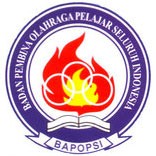 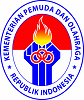 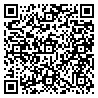 Diunduh pada 23-08-2017 08:44:51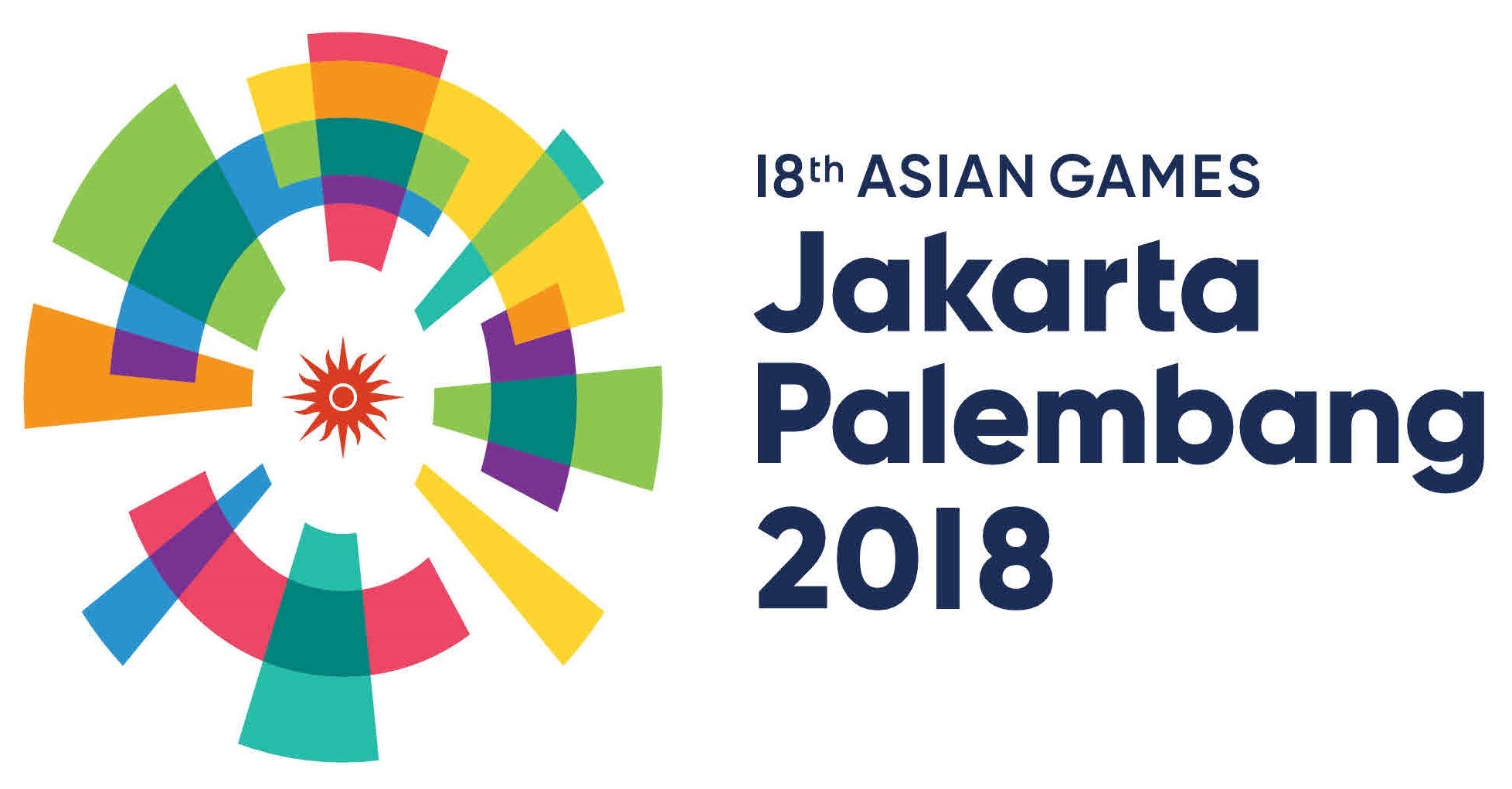 